Рекомендации: Как выбрать живые цветы.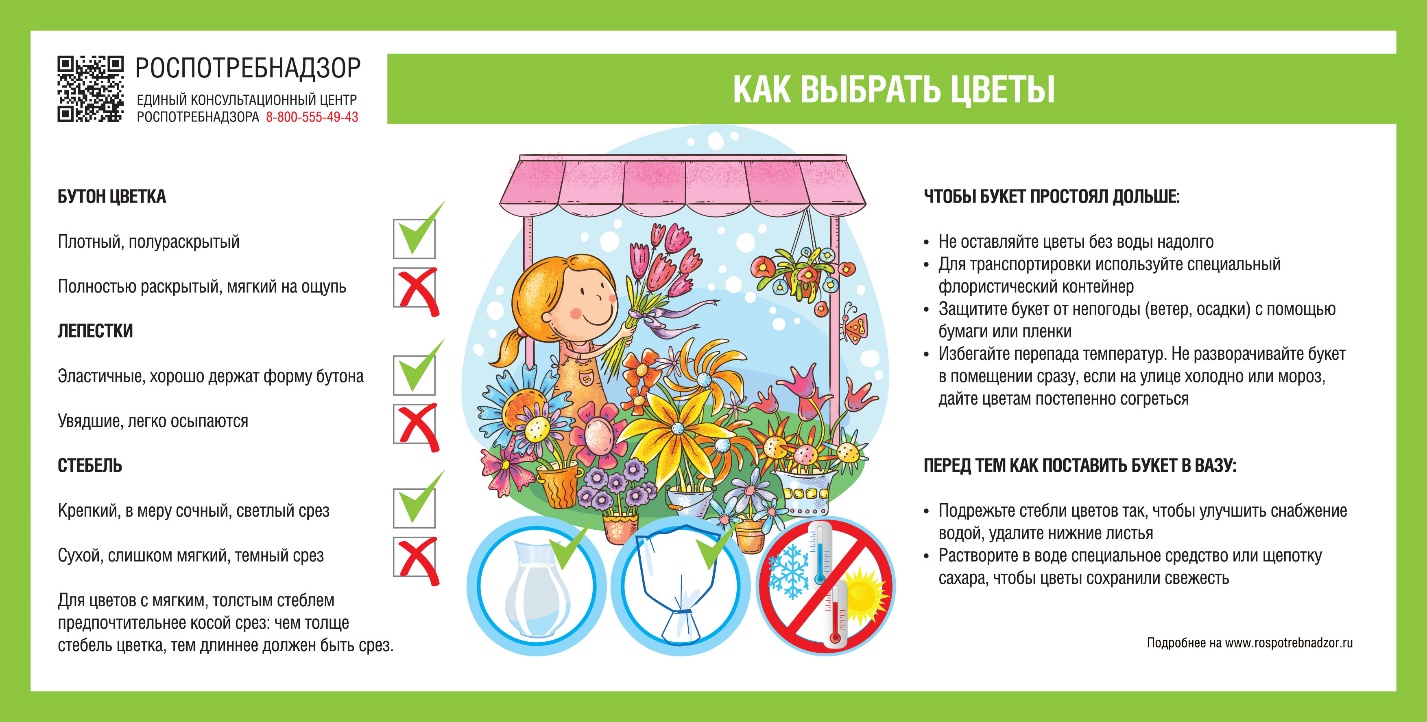 Накануне 8 марта филиал ФБУЗ «Центр гигиены и эпидемиологии в Чувашской Республике –Чувашия в г. Новочебоксарске» напоминает о правилах выбора живых цветов. Живые цветы - непременный атрибут любого праздника, который создает нужное настроение. Чтобы букет дольше оставался свежим, важно учитывать свежесть каждого цветка и правильные условия хранения.Как выбрать самые свежие цветыОбратите внимание на стебель, он не должен быть слишком сухим. Хорошим признаком свежести при покупке цветов, и в частности - роз, является наличие так называемой "рубашки" или "рубашечного листа". Это самые нижние, более толстые и грубые лепестки, которые растут у цветоножки и обрамляют полураспустившийся бутон. Нередко продавцы удаляют эти лепестки, чтобы придать розе более эстетичный вид, поэтому отсутствие "рубашки" не является свидетельством "второй свежести" цветка.Степень раскрытия бутона еще один важный показатель того, простоит букет только один день или намного дольше. Лучше всего выбирать полураскрытые живые цветы. Полностью раскрытый бутон может быть красивым, но срок жизни такого цветка значительно меньше.Эластичность лепестков - это один из важных признаков того, что цветок действительно свежий. Если осторожно отогнуть лепесток такого цветка, он легко вернется на место и примет прежнюю форму. У растений "не первой свежести" лепестки выглядят слабыми, вялыми, возможно - слегка подсохшими, они с трудом возвращаются на место, и нередко осыпаются при любом прикосновении.Отсутствие любых искусственных украшений на бутоне также является показателем свежести. Живые цветы прекрасны сами по себе и в большинстве случаев свежий цветок не будут украшать дополнительно без специальных пожеланий. Если вокруг бутона есть оборка из яркой фольги, или другие декорации, которые вы не заказывали, скорее всего, это способ отвлечь внимание от главного в букете - его свежести.Как сохранить свежесть букетаЛучший способ сохранить живые цветы - не оставлять их надолго без воды и сразу после покупки поставить их в вазу.Исключите резкие перепады температур. Если букет приобретается в холодную погоду, не спешите вносить цветы в дом - оставьте их на несколько минут в тамбуре или в прихожей, где немного прохладнее. Также позаботьтесь о том, чтобы в дороге к месту назначения цветы были надежно укрыты от ветра и возможных осадков.Обработайте стебли перед тем, как поставить цветы в вазу. Как правило, при покупке цветов стебли подрежет продавец, но для того, чтобы букет получал необходимое количество влаги, лучше повторить эту процедуру еще раз. Для цветов с мягким, толстым стеблем предпочтительнее косой срез: чем толще стебель цветка, тем длиннее должен быть срез. Растения с жестким, древовидным стеблем требуют также требуют обработки: стебель нужно обломать или обрезать, а концы расщепить ножом.Удалите нижние листья - как подсохшие, так и свежие. Под водой они легко подвержены гниению, которое испортит все удовольствие от букета, создаст неприятный запах и станет средой для размножения гнилостных бактерий.Для каждого цветка важны "правильные" соседи. Не стоит ставить в одну вазу: нарциссы и лилии, гвоздики и розы, ландыши и тюльпаны. Соседства красных роз, ландышей и рододендронов не выдерживает большинство растений. Зато веточка туи - отличный способ превратить любой букет в "долгожителя". Щепотка сахара поможет дальше сохранить свежесть роз, тюльпанов и гвоздик.Статью подготовил врач по общей гигиене филиала ФБУЗ «Центр гигиены и эпидемиологии в Чувашской Республике –Чувашия в г. Новочебоксарске» Петрова Ирина Валерьевна 